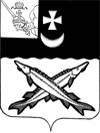 КОНТРОЛЬНО-СЧЕТНЫЙ ОРГАН БЕЛОЗЕРСКОГО МУНИЦИПАЛЬНОГО РАЙОНА161200, Вологодская область, г. Белозерск, ул. Фрунзе, д.35тел. (81756)  2-32-54,  факс (81756) 2-32-54,   e-mail: krk@belozer.ruЗаключениена проект решения Совета городского поселения «Город Белозерск» о внесении изменений в решение Совета города Белозерск от 24.12.2020 № 56 «О бюджете муниципального образования «Город Белозерск» на 2021 год  и плановый период 2022 и 2023 годов»от 27 октября  2021 года       	Экспертиза проекта решения проведена на основании  пункта 12.2 статьи 12 Положения о Контрольно-счетном органе Белозерского муниципального района, утвержденного решением Представительного Собрания Белозерского муниципального района от 26.05.2020 № 33, пункта 4 плана работы Контрольно-счетного органа Белозерского муниципального района на 2021 год.Предмет финансово-экономической экспертизы: проект  решения Совета городского поселения «Город Белозерск» о внесении изменений в решение Совета города Белозерск от 24.12.2020 № 56 «О бюджете муниципального образования «Город Белозерск» на 2021 год и плановый период 2022 и 2023 годов».Цель экспертизы: определение достоверности и обоснованности показателей вносимых изменений в решение Совета городского поселения «Город Белозерск» от 24.12.2020 № 56 «О бюджете муниципального образования «Город Белозерск» на 2021 год и плановый период 2022 и 2023 годов». 	Сроки проведения: 25.10.2021-27.10.2021         Для заключения были представлены следующие документы:проект решения Совета городского поселения «Город Белозерск» «О внесении изменений в решение Совета города Белозерск от 24.12.2020 № 56;копия листа согласования проекта с результатами согласования;копии уведомления Финансового управления района  от 19.10.2021 № 13;копии уведомлений Департамента строительства Вологодской области от 13.10.2021;копия сводного уведомления о бюджетных ассигнованиях на 2021 год и плановый период 2022-2023 годов;дополнительное соглашение к соглашению между администрацией района и администрацией городского поселения от 23.11.2020 № 137;дополнительное соглашение к соглашению между администрацией района и администрацией городского поселения от 23.11.2020 № 2;дополнительное соглашение к соглашению между администрацией района и администрацией городского поселения от 10.06.2021 № 82.  В ходе проведения  экспертизы проекта решения установлено:1.Проектом решения предлагается утвердить основные характеристики бюджета городского поселения «Город Белозерск»  на 2021 год:общий объем доходов  в сумме 179 797,5 тыс. рублей, что  меньше ранее утвержденного объема на 252,7 тыс. рублей; общий объем расходов в сумме 182 568,5 тыс. рублей, что меньше  ранее утвержденного объема на 252,7 тыс. рублей;дефицит бюджета  в сумме 2 771,0 тыс. рублей.на 2022 год:общий объем доходов  в сумме 39 790,8 тыс. рублей, что  меньше ранее утвержденного объема на 8 747,5 тыс. рублей; общий объем расходов в сумме 39 790,8 тыс. рублей, что меньше  ранее утвержденного объема на 8 747,5 тыс. рублей.Изменения в плановые показатели  2023 года не вносятся.	2. Проектом решения предлагается изложить пункт 12 в новой редакции, уточнив объем Дорожного фонда городского поселения «Город Белозерск» на 2021 год в размере 24 451,7 тыс. рублей, что  меньше ранее утвержденного объема  на 598,0 тыс. рублей. Изменения в плановые показатели 2022 и 2023 годов не вносятся.Проектом решения Совета городского поселения «Город Белозерск» «О внесении изменений  в решение Совета города Белозерск от 24.12.2020 № 56  предлагается  внести изменения в 6 приложений  из 10  утвержденных, изложив их в новой редакции, а именно:Проектом решения предлагается:1.  Приложение 2 «Объем доходов городского поселения  «Город Белозерск»  на 2021 год и плановый период 2022 и 2023 годов, формируемый за счет налоговых и неналоговых доходов, а также безвозмездных поступлений» изложить в новой редакции с учетом следующих поправок:В соответствии с уведомлениями, полученными от органов государственной власти  и Финансового управления района, предлагается произвести следующие корректировки объема безвозмездных поступлений  в 2021 году:Таблица № 1                                                                                                                                тыс. рублей	В результате произведенных корректировок, объем безвозмездных поступлений сократится на 252,7 тыс. рублей, корректировка произведена по следующим видам безвозмездных поступлений:увеличен объем поступления дотации бюджетам городских поселений на поддержку мер по обеспечению сбалансированности бюджетов на 9 216,3 тыс. рублей;сокращен объем поступления субсидий бюджетам городских поселений на реализацию программ формирования современной городской среды на 8 871,0 тыс. рублей;сокращен объем поступления межбюджетных трансфертов, передаваемых бюджетам городских поселений на финансовое обеспечение дорожной деятельностина 598,0 тыс. рублей.	На основании сводного уведомления о бюджетных ассигнованиях на 2021 год и плановый период 2022 и 2023 годов сокращен объем поступления субсидий бюджетам городского поселения на строительство и реконструкцию (модернизацию) объектов питьевого водоснабжения на 8 747,5 тыс. рублей в 2022 годуОбъем поступлений собственных доходов бюджета городского поселения в 2021 и 2022 годах останется без изменений. Предлагаемые изменения доходной части  бюджета  на 2021 год с сокращением  объема поступления безвозмездных поступлений на 252,7 тыс. рублей, а также сокращение доходной части в 2022 году на сумму 8 747,5 тыс. рублей  являются обоснованными и влекут за собой внесение изменений в расходную часть бюджета. 2. Приложения 5,6,7 касающиеся расходной части бюджета, предлагается изложить в новой редакции с учетом уведомления, полученного от Департамента строительства Вологодской области, сводного уведомления о бюджетных ассигнованиях и корректировок, выполненных главным распорядителем бюджетных средств, что не противоречит бюджетному законодательству.Предлагаемые изменения по разделам, подразделам бюджетной классификации представлены в таблице:Таблица № 2                                                                                                                               тыс. рублейПроведенным анализом изменений расходной части районного бюджета установлено, что объем расходов бюджета городского поселения на 2021 год сокращен в целом на 252,7 тыс. рублей:по разделу «Общегосударственные вопросы» объем расходов увеличен  на 395,0 тыс. рублей; по разделу «Национальная экономика» объем расходов сокращен на 598,0 тыс. рублейпо разделу «Жилищно-коммунальное хозяйство» объем расходов сокращен  на 49,7 тыс. рублей.Объем расходов бюджета городского поселения на 2022 год сокращен в целом на  8 747,5 тыс. рублей:по разделу «Общегосударственные вопросы» объем расходов сокращен  на 5 000,0 тыс. рублей; по разделу «Жилищно-коммунальное хозяйство» объем расходов сокращен  на 3 747,5  тыс. рублей.Предлагаемые изменения в разрезе целевых статей расходов представлены в таблице:Таблица № 3                                                                                                                              тыс. рублей	Из пояснительной записки  к проекту решения следует, что  предлагаемые изменения в части уменьшения бюджетных ассигнований не приведут к  образованию кредиторской задолженности.3.Приложение 8 «Распределение средств на реализацию муниципальных программ на 2021 год и плановый период 2022-2023 годы» предлагается изложить в новой редакции с учетом следующих изменений:Проектом решения предусмотрено сокращение  общего объема средств на реализацию муниципальных программ на 1 898,0 тыс. рублей. С учетом вносимых поправок, объем расходов по муниципальным программам составит:Таблица № 4                                                                                                                            тыс. рублейПроектом решения предусмотрено сокращение   объема бюджетных ассигнований в размере 840,0 тыс. рублей по муниципальной программе «Формирование современной городской среды на территории муниципального образования «Город Белозерск» на 2018-2022 годы, в том числе:увеличение объема бюджетных ассигнований по основному мероприятию «Реализация проекта «Моя Белозерская Набережная» на 8 170,6 тыс. рублей;сокращение объема бюджетных ассигнований по основному мероприятию «Благоустройство парка культуры и отдыха» на 50,0 тыс. рублей;сокращение объема бюджетных ассигнований по основному мероприятию «Реализация регионального проекта «Формирование комфортной городской среды» на 8 960,6 тыс. рублей.  Проектом решения предусмотрено сокращение объема бюджетных ассигнований в размере 460,0 тыс. рублей по 	муниципальной программе «Комплексное развитие систем коммунальной инфраструктуры в сфере водоснабжения и водоотведения муниципального образования «Город Белозерск» Белозерского муниципального района Вологодской области на 2019-2022 годы», за счет сокращения объема бюджетных ассигнований по основному мероприятию «Устройство сетей водопровода и канализации для МКД» на 1 360,0 тыс. рублей и увеличения объема бюджетных ассигнований по основному мероприятию «Субсидии юридическому лицу – ООО «Водоканал» на возмещение недополученных доходов и возмещение фактически понесенных затрат» на 900,0 тыс. рублей.Проектом решения предусмотрено сокращение объема бюджетных ассигнований в размере 598,0 тыс. рублей по 	муниципальной программе «Комплексное развитие систем транспортной инфраструктуры МО «Город Белозерск» Белозерского муниципального района Вологодской области на 2019-2024 годы» «, за счет сокращения объема бюджетных ассигнований по основному мероприятию «Ремонт автодороги западного района г. Белозерска» на 206,3 тыс. рублей, по основному мероприятию «Ремонт автомобильных дорог» на 953,4 тыс. рублей, и увеличения объема бюджетных ассигнований по основному мероприятию «Содержание автомобильных дорог общего пользования местного значения и сооружение искусственных сооружений на них» на 561,7 тыс. рублей.Контрольно-счетный орган района отмечает, что в нарушении п.27  Порядка разработки, реализации и оценки эффективности муниципальных программ  МО «Город Белозерск» от 22.05.2018 № 145  с учетом изменений и дополнений,  проектом данного решения по муниципальным программам предусмотрено внесение изменений в бюджет без внесения изменений в муниципальные программы.4.Приложение 10 «Объем доходов и распределение бюджетных ассигнований Дорожного фонда городского поселения «Город Белозерск» на 2021 и плановый период 2022 и 2023 годов» предлагается изложить в новой редакции. Проектом решения предусмотрено сокращение  общего объема распределения бюджетных ассигнований  Дорожного фонда  на 598,0 тыс. рублей. Основанием для внесения изменений  являются:уведомление Финансового управления Белозерского муниципального района от 19.10.2021 № 13;дополнительное соглашение к соглашению между администрацией района и администрацией городского поселения от 23.11.2020 № 137;дополнительное соглашение к соглашению между администрацией района и администрацией городского поселения от 23.11.2020 № 2;дополнительное соглашение к соглашению между администрацией района и администрацией городского поселения от 10.06.2021 № 82.Вывод:1.Представленный проект решения Совета городского поселения «Город Белозерск» о внесении изменений в решение Совета города Белозерск от 24.12.2020 № 56 «О бюджете муниципального образования «Город Белозерск» на 2021 год и плановый период 2022 и 2023 годов» разработан в соответствии с  бюджетным законодательством и рекомендован к принятию. Предложения и рекомендации:1.В дальнейшем, совместно с проектами решений, представлять  в контрольно-счетный орган района утвержденные    правовые акты о внесении изменений в муниципальные программы  до принятия решений о внесении изменений в решение Совета города Белозерск от 24.12.2020 № 56 .Председательконтрольно-счетного органа района                                                              Н.С.Фредериксен                       Наименование вида доходаУтверждено по бюджетуна 2021 год(решение от 29.09.2021№ 44)Поправки( +;-)Уточненный бюджет на 2021 год(проект решения)1234Налоговые и неналоговые доходы 26 233,00,026 233,0Налоговые доходы24 297,00,024 297,0НДФЛ14 807,00,014 807,0Акцизы по подакцизным товарам (продукции), производимым на территории Российской Федерации2 218,00,02 218,0Единый сельскохозяйственный налог30,80,030,8Налог на имущество физических лиц4 176,200,04 176,20Земельный налог с организаций1 495,00,01 495,0Земельный налог с физических лиц1 570,00,01 570,0Неналоговые доходы1 936,00,01 936,0Доходы, получаемых в виде арендной платы за земельные участки, государственная собственность на которые не разграничена и которые расположены в границах городских поселений, а также средства от продажи права на заключение договоров аренды указанных земельных участков   650,00,0650,0Доходы, получаемые в виде арендной платы, а также средства от продажи права на заключение договоров аренды за земли, находящиеся в собственности городских поселений (за исключением земельных участков муниципальных бюджетных и автономных учреждений)8,00,08,0Доходы от сдачи в аренду имущества, составляющего казну городских поселений (за исключением земельных участков)54,00,054,0Плата по соглашениям об установлении сервитута, заключенным органами местного самоуправления городских поселений, государственными или муниципальными предприятиями либо государственными или муниципальными учреждениями в отношении земельных участков, государственная собственность на которые не разграничена и которые расположены в границах городских поселений119,00,0119,0Прочие поступления от пользования имущества, находящегося в собственности городских поселений (за исключением имущества муниципальных бюджетных и автономных учреждений, а также имущества муниципальных унитарных предприятий, в том числе казенных)865,20,0865,2Прочие доходы от компенсации затрат бюджетов городских поселений42,80,042,8Доходы от продажи земельных участков, государственная собственность на которые не разграничена и которые расположены в границах городских поселений124,00,0124,0Административные штрафы, установленные законами субъектов РФ об административных правонарушениях, за нарушение муниципальных правовых актов1,00,01,0Прочее возмещение ущерба, причиненного муниципальному имуществу городского поселения (за исключением имущества, закрепленного за муниципальными бюджетными (автономными) учреждениями, унитарными предприятиями)72,00,072,0Безвозмездные поступления153 817,2-252,7153 564,5Дотации бюджетам городских поселений11 468,10+9 216,320 684,4Дотации бюджетам городских поселений на поддержку мер по обеспечению сбалансированности бюджетов9 066,4+9 216,318 282,7Дотации бюджетам городских поселений на выравнивание бюджетной обеспеченности из бюджетов муниципальных районов2 401,700,02 401,70Субсидии бюджетам городских поселений68 238,5-8 871,059 367,5Субсидии бюджетам городских поселений на строительство и реконструкцию (модернизацию) объектов питьевого водоснабжения40 471,80,040 471,8Субсидии бюджетам городских поселений на реализацию программ формирования современной городской среды14 748,2-8 871,05 877,2Прочие субсидии бюджетам городских поселений13 018,50,013 018,5Субвенции бюджетам городских поселений263,20,0263,2Единая субвенция бюджетам городских поселений из бюджета субъекта Российской Федерации2,00,02,0Субвенции бюджетам городских поселений на осуществление первичного воинского учета на территориях, где отсутствуют военные комиссариаты261,20,0261,2Иные межбюджетные трансферты бюджетам городских поселений, в том числе:72 657,5-598,072 059,5Межбюджетные трансферты, передаваемые бюджетам городских поселений на финансовое обеспечение дорожной деятельности22 657,5-598,022 059,5Межбюджетные трансферты, передаваемые бюджетам городских поселений на создание комфортной городской среды в малых городах и исторических поселениях- победителях Всероссийского конкурса лучших проектов создания комфортной городской среды50 000,00,050 000,0Безвозмездные поступления от негосударственных организаций в бюджеты городских поселений821,00,0821,0Поступления от пожертвований, предоставляемых негосударственными организациями получателям средств бюджетов городских поселений821,00,0821,0Прочие безвозмездные поступления, в том числе:368,90,0368,9Поступления от денежных пожертвований, предоставляемых физическими лицами получателями средств бюджетов городских поселений368,90,0368,9ИТОГО ДОХОДОВ180 050,2-252,7179 797,5НаименованиеРПУтверждено по бюджетуна 2021 год(решение от 29.09.2021 № 44)ПоправкиУточненный бюджет на 2021 год(проект решения)123456Общегосударственные вопросы010011 782,8+395,012 177,8Функционирование Правительства Российской Федерации, высших исполнительных органов государственной власти, субъектов Российской Федерации, местных администраций01 045 657,7+435,86 093,5Обеспечение деятельности финансовых, налоговых и таможенных органов и органов финансового (финансово-бюджетного надзора)010677,50,077,5Резервные фонды0111100,00,0100,0Другие общегосударственные вопросы01135 947,6-40,85 906,8Национальная оборона0200261,20,0261,2Мобилизационная и вневойсковая подготовка0203261,20,0261,2Национальная безопасность и правоохранительная деятельность03001 800,00,01 800,0Защита населения и территории от чрезвычайных ситуаций природного и техногенного характера, пожарная безопасность03101 800,00,01 800,0Национальная экономика040025 304,7-598,024 706,7Дорожное хозяйство (дорожные фонды)040925 049,7-598,024 451,7Другие вопросы в области национальной экономики0412255,00,0255,0Жилищно-коммунальное хозяйство0500142 287,3-49,7142 237,6Жилищное хозяйство05 011 116,80,01 116,8Коммунальное хозяйство050251 831,7-460,051 371,7Благоустройство050383 488,8-725,082 763,8Другие вопросы в области жилищно-коммунального хозяйства05055 850,0+ 1 135,36 985,3Образование070025,20,025,2Молодежная политика070725,20,025,2Культура, кинематография0800400,00,0400,0Другие вопросы в области культуры, кинематографии0804400,00,0400,0Социальная политика1000770,00,0770,0Пенсионное обеспечение населения1001320,00,0320,0Другие вопросы в области социальной политики1006450,00,0450,0Средства массовой информации1200190,00,0190,0Периодическая печать и издательства1202190,00,0190,0ВСЕГО РАСХОДОВ182 821,2-252,7182 568,5КФСРКВСРКЦСРКВРПоправки2021 годПоправки 2022 годНаправление расходов123456701041569100000190120+250,0Восстановление фондов на заработную плату01041569100070030120+210,0Повышение заработной платы на 10% с 01.09.202101041569100000190240-24,2Свободные бюджетные ассигнования01131569100000190240+10,0-5000,0Проведение гос.экспертизы 01131569100020530240-35,4Свободные бюджетные ассигнования01131569100000190240-15,4Свободные бюджетные ассигнования05011569100021050240-1000,0Капитальный ремонт муниципального жилищного фонда (взносы в фонд кап.ремонта МКД)05021569100023090240-2 747,5Поддержка коммунального хозяйства05021564100552430410+8 747,5Расходы на мероприятия по подготовке к реконструкции объектов питьевого водоснабжения05021564100623090240-1 360,0Устройство сетей водопровода и канализации для МКД05031562500723050240+360,0Мероприятия по благоустройству поселения (проект Моя Белозерская набережная)05031562500821780240-50,0Мероприятия по благоустройству парка культуры и отдыха050315691000S2270240-145,4Реализация мероприятий в рамках Народного бюджета05031569100022270240+260,4Реализация мероприятий в рамках Народного бюджета05051569100023050610+1000,0Субсидии бюджетным учреждениям040915691001S1350240+401,7Осуществление дорожной деятельности в отношении автомобильных дорог общего пользования местного значения040915691001S1350610+160,0Осуществление дорожной деятельности в отношении автомобильных дорог общего пользования местного значения040915691001S1360240-206,3Осуществление дорожной деятельности в отношении автомобильных дорог общего пользования местного значения для обеспечения подъездов к земельным участкам, предоставляемым отдельным категориям граждан040915691005S1350240-953,4Осуществление дорожной деятельности в отношении автомобильных дорог общего пользования местного значения0502156410F552430410-8747,5Строительство и реконструкция (модернизация) объектов питьевого водоснабжения05021564100423090810+900,0Поддержка коммунального хозяйства (концессия ООО Водоканал)0503156250F255554240-8871,0-89,6Реализация проектов муниципальных образований- победителей Всероссийского конкурса лучших проектов создания комфортной городской среды05031562500723050240+7810,6Мероприятия по благоустройству поселения ( проект Моя Белозерская Набережная)05051569100023050610+135,3Субсидии бюджетным учреждениямИТОГОИТОГОИТОГОИТОГО-252,7-8747,5НаименованиеРПУтверждено по бюджетуна 2021 год(решение от 29.09.2021№ 44)Поправки(+;-)Уточненный бюджет на 2021 год(проект решения)Основание1234567Муниципальная программа «Формирование современной городской среды на территории муниципального образования «Город Белозерск» на 2018-2022 годы050371 167,7-840,070 327,7Изменения в муниципальную программу на момент проведения экспертизы проекта в КСО не представленыМуниципальная программа «Комплексное развитие систем транспортной инфраструктуры МО «Город Белозерск» Белозерского муниципального района Вологодской области на 2019-2024 годы»040925 049,7-598,024 451,7Изменения в муниципальную программу на момент проведения экспертизы проекта в КСО не представленыМуниципальная программа «Комплексное развитие систем коммунальной инфраструктуры в сфере водоснабжения и водоотведения муниципального образования «Город Белозерск» Белозерского муниципального района Вологодской области на 2019-2022 годы»050248 051,7-460,047 591,7Изменения в муниципальную программу на момент проведения экспертизы проекта в КСО не представленыМуниципальная программа «Обеспечение  первичных мер пожарной безопасности на территории МО «Город Белозерск» Белозерского муниципального района Вологодской области на 2020-2024 годы»03101 800,00,01 800,0ВСЕГО РАСХОДОВ146 069,1-1 898,0144 171,1